Данный прибор представляет собой цифровой мультиметр с функцией автоматического выбора диапазонов, измерением истинных среднеквадратических значений. Оснащен LCD дисплеем с подсветкой, фонариком; разрядность шкалы – 4000 отсчетов. Питание прибора осуществляется с помощью батареек.Перед началом работы прибором, во избежание поражения электрическим током, возникновения пожара или причинения вреда здоровью, следует ознакомится с информацией, касающейся техники безопасности.1. Запрещается превышать максимально допустимые значения, указанные в руководстве.2. Перед измерением напряжения свыше 25В для переменного тока и 36В для постоянного тока проверьте надежность подключения щупов и изоляции токоведущих частей.3. Перед сменой режима измерения отключите все питающие напряжения схемы.4. Работа с прибором при неверно установленном режиме или диапазоне представляет опасность. При превышении максимально допустимых значений выбранного диапазона на дисплее появится символ «OL».  5. Предупреждающие знаки:1. Вставьте чёрный измерительный провод в гнездо «COM», а красный – в гнездо «VΩHz». 2. Установите ручку поворотного переключателя в положение режима измерения напряжения «V» или «mV».  3. Нажмите кнопку «SELECT» для выбора режима АС/DC.4. Подключите измерительные провода к измеряемой цепи.5. Cчитайте значение, отобразившееся на дисплее. Внимание: а. Запрещается превышать максимально допустимые значения напряжения, указанные в руководстве.б.  В процессе измерений запрещено дотрагиваться до измеряемой цепи. 1. Вставьте чёрный измерительный провод в гнездо «COM», а красный измерительный провод в гнездо «VΩHz» или «10A» (в зависимости от значений силы тока). 2. Установите ручку поворотного переключателя в положение режима измерения тока «А» или «mA». 3. Нажмите кнопку «SELECT» для выбора режима АС/DC.4.  Разомкните измеряемую цепь. Подключите измерительные провода к измеряемой цепи и подайте питание. 5. Считайте значение, отобразившееся на дисплее. Внимание: а. Запрещается превышать максимально допустимые значения тока, указанные в руководстве.б. Используйте гнездо «10A» и режим «A» если измеряемая величина точно неизвестна. Затем, при необходимости, переключите режим измерения на «mA» и используйте гнездо «VΩHz».1. Вставьте чёрный измерительный провод в гнездо «COM», а красный – в гнездо «VΩHz». 2. Установите ручку поворотного переключателя в положение «Сопротивление», на дисплее отобразится символ «OL».3. Подсоедините щупы к исследуемому сопротивлению.4. Cчитайте значение, отобразившееся на дисплее.Внимание: 1. Перед измерением сопротивления в цепи, убедитесь, что электропитание схемы отключено и возможные конденсаторы разряжены.2. В режиме измерения сопротивления запрещено подавать напряжение. 1. Вставьте чёрный измерительный провод в гнездо «COM», а красный – в гнездо «VΩHz». 2. Установите ручку поворотного переключателя в положение режима Проверки целостности цепи/Проверки диодов.3. Соедините измерительные провода с исследуемой цепью.4. Если сопротивление будет около 50Ω, раздастся звуковой сигнал.Внимание:В режиме проверки целостности цепи запрещено подавать напряжение.1. Вставьте чёрный измерительный провод в гнездо «COM», а красный – в гнездо «VΩHz».2. Установите ручку поворотного переключателя в положение режима Проверки целостности цепи/Проверки диодов. 3. Подключите измерительные провода к проверяемому диоду: красный провод к аноду, а чёрный – к катоду. 4. На дисплей будет показано приблизительное падение напряжение на диоде при протекании через него прямого тока.5. При обратном подключении измерительных проводов к диоду на дисплее отобразится символ «OL».Внимание:а. В режиме проверки диодов запрещено подавать напряжение.б. Перед проведением проверки диодов убедитесь, что электропитание схемы отключено и возможные конденсаторы разряжены.1. Вставьте чёрный измерительный провод в гнездо «COM», а красный – в гнездо «VΩHz».2. Установите ручку поворотного переключателя в положение режима измерения Частоты.3. Соедините измерительные провода с исследуемой цепью.4. Считайте значение частоты/рабочего цикла, отобразившееся на дисплее.Внимание: а. Режим измерения Частоты возможно использовать при измерении высокой частоты с низким напряжением.1. Установите поворотный переключатель в режим «NCV».2. Проведите прибор вдоль исследуемого объекта, когда внутренний сенсор обнаружит напряжение переменного тока, прибор издаст звуковой сигнал. Чем больше напряжение, тем быстрее прозвучат звуковые сигналы.Вторая функция режима NCV поиск фазы:Вставьте красный измерительный провод в гнездо «VΩHz», коснитесь линии под напряжением (L-Фаза) и нулевой линии (N-Ноль) источника питания. Определить тип линии (L-Line или N-line) можно по звуковым сигналам. Если сигналы сильные, тип линии - L-Line, если нет – N-line.1. Мультиметр автоматически переходит в «спящий» режим если в течение 15 минут не происходит переключение поворотного переключателя или нажатие кнопок прибора. 2. За минуту до выключения прибор пять раз издаст короткие звуковые сигналы. 3. Нажатие кнопки «Select» выводит прибор из «спящего» режима в рабочий.4. При нажатии кнопки «Select» и кнопки включения прибора режим автоматического выключения деактивируется – прозвучат пять звуковых сигналов.Замена элементов питания и предохранителей должна производится только после изучения надлежащего способа замены, при наличии возможности провести соответствующую калибровку, тест качества работы и эксплуатирования и наличии Руководства по эксплуатации.1. Не эксплуатируете и не храните прибор в условиях высокой температуры или влажности, во взрыво- и огнеопасных средах или при воздействии сильных магнитных полей. 2. Для чистки прибора используйте увлажненную ткань и мягкое моющее средство, не используйте для чистки абразивы и растворители.3. Перед проведением чистки прибора исключите все входные сигналы. 4. Если прибор не будет использоваться в течение длительного периода времени, извлеките из него батарею во избежание ее саморазряда. 5. При появлении на дисплее символа «», замените батареи, для этого: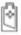 а. Выкрутите винты и откройте отсек батареи.б. Извлеките батареи и замените их новыми соответствующего типа.в. Закройте отсек батареи, закрепите крышку винтами.6. Замена предохранителя. Для замены предохранителя см. шаги выше. При замене используйте только предохранитель указанного типа и номинала.Если функционирование прибора нарушено, обратите внимание на указанные ниже ошибки и способы их устранения. Если эти способы не восстанавливают работу прибора, обратитесь к производителю.Гарантийный срок эксплуатации – 1 год со дня продажи изделия. На изделия, у которых отсутствует дата продажи, гарантия не распространяется. Обмен неисправных изделий осуществляется через торговую сеть при предъявлении чека и гарантийного талона. Изделия с механическими повреждениями гарантии не подлежат. Цифровой МультиметрМодель: ZT-C1Руководство Пользователя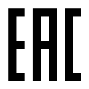 ОБЩАЯ ИНФОРМАЦИЯИНФОРМАЦИЯ ПО ТЕХНИКЕ БЕЗОПАСНОСТИ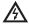 Опасное напряжение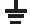 Заземление 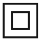 Двойная изоляция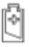 Низкий заряд батареи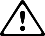 Осторожно, риск получения повреждений (см. Руководство Пользователя)Осторожно, риск получения повреждений (см. Руководство Пользователя)Осторожно, риск получения повреждений (см. Руководство Пользователя)ТЕХНИЧЕСКИЕ ХАРАКТЕРИСТИКИЭлектрические характеристикиЭлектрические характеристикиЭлектрические характеристикиЭлектрические характеристикиЭлектрические характеристикиЭлектрические характеристикиФункцияДиапазонРазрешениеТочностьМакс. значениеПрочееНапряжение DC (В)4.000В0.001В±(0.5%+3)600ВНапряжение DC (В)40.00В0.01В±(0.5%+3)600ВНапряжение DC (В)400.0В0.1В±(0.5%+3)600ВНапряжение DC (В)600В1В±(0.5%+3)600ВНапряжение DC (мВ)40.00мВ0.01мВ±(0.5%+3)400мВНапряжение DC (мВ)400.0мВ0.1мВ±(0.5%+3)400мВНапряжение АC (В)4.000В0.001В±(1.0%+3)600ВЧастота отклика40Гц-1кГцНапряжение АC (В)40.00В0.01В±(1.0%+3)600ВЧастота отклика40Гц-1кГцНапряжение АC (В)400.0В0.1В±(1.0%+3)600ВЧастота отклика40Гц-1кГцНапряжение АC (В)600В1В±(1.0%+3)600ВЧастота отклика40Гц-1кГцНапряжение АC (мВ)40.00мВ0.01мВ±(1.0%+3)400мВЧастота отклика40Гц-1кГцНапряжение АC (мВ)400.0мВ0.1мВ±(1.0%+3)400мВЧастота отклика40Гц-1кГцСила тока DC (А)4.000А0.001А±(1.2%+3)10АМакс. ток 10А(не >15сек.).Исключить входное напряжение!Частота отклика(АС) 40Гц-1кГцСила тока DC (А)10.00А0.01А±(1.2%+3)10АМакс. ток 10А(не >15сек.).Исключить входное напряжение!Частота отклика(АС) 40Гц-1кГцСила тока DC (мА)40.00мА0.01мА±(1.2%+3)400мАМакс. ток 10А(не >15сек.).Исключить входное напряжение!Частота отклика(АС) 40Гц-1кГцСила тока DC (мА)400.0мА0.1мА±(1.2%+3)400мАМакс. ток 10А(не >15сек.).Исключить входное напряжение!Частота отклика(АС) 40Гц-1кГцСила тока АC (А)4.000А0.001А±(1.5%+3)10АМакс. ток 10А(не >15сек.).Исключить входное напряжение!Частота отклика(АС) 40Гц-1кГцСила тока АC (А)10.00А0.01А±(1.5%+3)10АМакс. ток 10А(не >15сек.).Исключить входное напряжение!Частота отклика(АС) 40Гц-1кГцСила тока АC (мА)40.00мА0.01мА±(1.5%+3)400мАМакс. ток 10А(не >15сек.).Исключить входное напряжение!Частота отклика(АС) 40Гц-1кГцСила тока АC (мА)400.0мА0.1мА±(1.5%+3)400мАМакс. ток 10А(не >15сек.).Исключить входное напряжение!Частота отклика(АС) 40Гц-1кГцСопротивление400.0Ω0.1Ω±(0.5%+3)40MΩИсключить входное напряжение!Сопротивление4.000кΩ0.001кΩ±(0.5%+3)40MΩИсключить входное напряжение!Сопротивление40.00кΩ0.01кΩ±(0.5%+3)40MΩИсключить входное напряжение!Сопротивление400.0кΩ0.1кΩ±(0.5%+3)40MΩИсключить входное напряжение!Сопротивление4.000МΩ0.001МΩ±(0.5%+3)40MΩИсключить входное напряжение!Сопротивление40.00МΩ0.01МΩ±(1.5%+3)40MΩИсключить входное напряжение!Частота4.000Гц0.001Гц±(1%+2)10.00 МГцЧастота40.00Гц0.01Гц±(1%+2)10.00 МГцЧастота400.0Гц0.1Гц±(1%+2)10.00 МГцЧастота4.000кГц0.001кГц±(1%+2)10.00 МГцЧастота40.00кГц0.01кГц±(1%+2)10.00 МГцЧастота400.0кГц0.1кГц±(1%+2)10.00 МГцЧастота3.000МГц0.001МГц±(1%+2)10.00 МГцПроверка диодов√ (Прямой постоянный ток 5мА, напряжение 3В )√ (Прямой постоянный ток 5мА, напряжение 3В )√ (Прямой постоянный ток 5мА, напряжение 3В )√ (Прямой постоянный ток 5мА, напряжение 3В )Исключить входное напряжение!NCV √ (NCV - Бесконтактное измерение значений напряжения)√ (NCV - Бесконтактное измерение значений напряжения)√ (NCV - Бесконтактное измерение значений напряжения)√ (NCV - Бесконтактное измерение значений напряжения)Исключить входное напряжение!Целостность цепи√ (не более 50Ω)√ (не более 50Ω)√ (не более 50Ω)√ (не более 50Ω)Исключить входное напряжение!Общие характеристикиОбщие характеристикиОбщие характеристикиОбщие характеристикиДисплей (LCD)4000 цифрыTRUE RMS √Выбор диапазоновАвтоматический режимФиксация значений√МатериалABS/PVCПодсветка√Частота обновления3 раза/сек.Фонарик√Индикация разряда батареи√Автоотключение√Конструкционные параметрыКонструкционные параметрыРазмеры120*60*33мм.Вес137.5г (с батарейками)Тип батареи1.5В ААА * 2шт.Гарантия1 годУсловия окружающей средыУсловия окружающей средыУсловия окружающей средыЭксплуатацияТемпература0~40℃ЭксплуатацияВлажность<75%ХранениеТемпература-20~60℃ХранениеВлажность<80%ИНСТРУКЦИЯ ПО ПРИМЕНЕНИЮИНСТРУКЦИЯ ПО ПРИМЕНЕНИЮ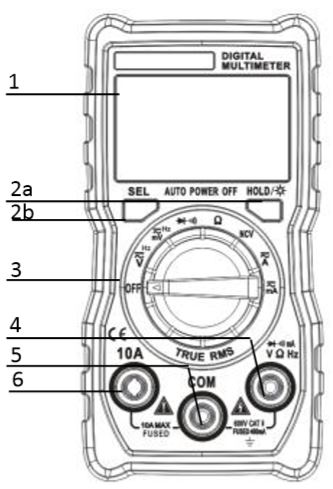 ПЕРЕДНЯЯ ПАНЕЛЬ 1. LCD дисплей. 2. Кнопочная панель:2а. Кнопка «HOLD».Для фиксации значения нажмите данную кнопку – на дисплее появится индикатор «HOLD», для выхода из режима фиксации значений нажмите данную кнопку повторно. Для включения подсветки/фонарика нажмите и удерживайте данную кнопку в течение 2 секунд, повторите эту же процедуру для их выключения.2b. Кнопка «SELECT».Используется для переключения режимов AC (В)/DC (В)/Частота.3. Поворотный переключатель.Используется для выбора необходимой функции, а также для установки необходимого диапазона. (Переключение производится, начиная с позиции «OFF», по часовой стрелке).3а. OFF – выключено.3б. Напряжение АС (В)/DC (В)/ /Частота (Напряжение - V).3в. Напряжение АС (мВ)/DC (мВ)/ Частота (Напряжение - mV).3г. Целостность цепи/Проверка диодов.3д. Сопротивление.3е. NCV (Бесконтактное измерение значений напряжения).3ж. Сила тока АC/DC (А) (Сила тока - А).3з. Сила тока АC/DC (мА) (Сила тока - mА).4. VΩHz: входной разъем для измерения напряжения, сопротивления, частоты, силы тока (мА), проверки диодов и целостности цепи.5. COM: универсальный входной разъем.6. 10A: входной разъем для измерения силы тока (А).3. Поворотный переключатель.Используется для выбора необходимой функции, а также для установки необходимого диапазона. (Переключение производится, начиная с позиции «OFF», по часовой стрелке).3а. OFF – выключено.3б. Напряжение АС (В)/DC (В)/ /Частота (Напряжение - V).3в. Напряжение АС (мВ)/DC (мВ)/ Частота (Напряжение - mV).3г. Целостность цепи/Проверка диодов.3д. Сопротивление.3е. NCV (Бесконтактное измерение значений напряжения).3ж. Сила тока АC/DC (А) (Сила тока - А).3з. Сила тока АC/DC (мА) (Сила тока - mА).4. VΩHz: входной разъем для измерения напряжения, сопротивления, частоты, силы тока (мА), проверки диодов и целостности цепи.5. COM: универсальный входной разъем.6. 10A: входной разъем для измерения силы тока (А).ИЗМЕРЕНИЕ ПОСТОЯННОГО И ПЕРЕМЕННОГО НАПРЯЖЕНИЯИЗМЕРЕНИЕ ПОСТОЯННОГО И ПЕРЕМЕННОГО ТОКАВНИМАНИЕ: В процессе измерений не подавайте на вход напряжение, превышающее 36В для постоянного и 25В для переменного напряжения.  ИЗМЕРЕНИЕ СОПРОТИВЛЕНИЯПРОВЕРКА ЦЕЛОСТНОСТИ ЦЕПИПРОВЕРКА ДИОДОВИЗМЕРЕНИЕ ЧАСТОТЫ БЕСКОНТАКТНОЕ ИЗМЕРЕНИЕ ЗНАЧЕНИЙ НАПРЯЖЕНИЯАВТОМАТИЧЕСКОЕ ВЫКЛЮЧЕНИЕ ПРИБОРАОБСЛУЖИВАНИЕВнимание:1. Запрещается превышать максимально допустимые значения, указанные в руководстве.2. При измерении силы тока, проверки диодов и целостности цепи убедитесь, что электропитание схемы отключено.3. Не используйте прибор если в него не установлены элементы питания или крышка батарейного отсека не закреплена должным образом.4. При замене элементов питания или предохранителя убедитесь в том, что прибор выключен и измерительные провода не подключены к цепи.ВЫЯВЛЕНИЕ И УСТРАНЕНИЕ НЕИСПРАВНОСТЕЙПроблемаСпособ устраненияОшибки в работе дисплеяНизкий уровень заряда элемента питания, замените элемент питанияСимвол «»Замените элемент питанияОтсутствует входной токЗамените предохранительГАРАНТИЙНЫЕ ОБЯЗАТЕЛЬСТВАГАРАНТИЙНЫЕ ОБЯЗАТЕЛЬСТВАДата продажи Штамп магазина